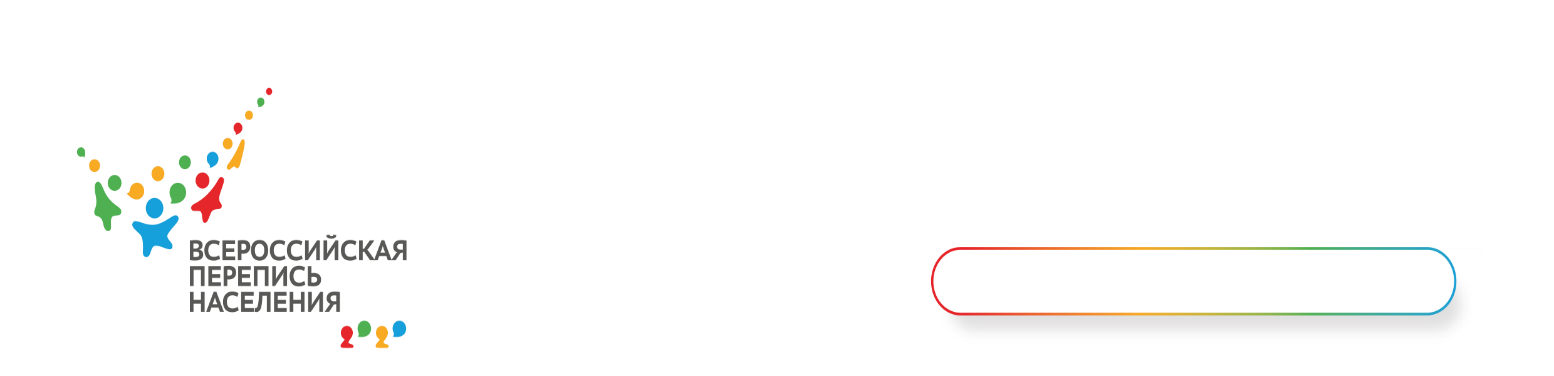 Интересная статистика о самых обаятельных и привлекательныхМеждународный женский день – праздник весны и красоты. Ежегодно отмечается 8 марта во многих странах мира, в том числе и в России. Накануне праздника Чувашстат делится познавательными цифрами из мира женской статистики.По имеющимся данным в Чувашии проживает 647,4 тыс. женщин, это больше половины населения. Являются горожанками 7 из 10 жительниц республики.В среднем на тысячу женщин приходится 881 мужчина. Устойчивое преобладание женщин в регионе складывается после 39-летнего возраста. А после 60 лет женщин в 1,8 раза больше, чем мужчин.Средний возраст представительниц прекрасного пола 42 года. Городские женщины на 6 лет моложе сельских.В 2020 году зарегистрировали брак 4,6 тыс. женщин, из них впервые – 3,3 тыс. Материнство считается одним из важных этапов в жизни женщины. Родилось 11,3 тыс. детей. Интересно, что 34% малышей были первенцами, 36% – вторыми детьми, 22% – третьими, 8% – четвертыми и более. На тысячу родившихся девочек пришлось 1045 мальчиков. Подробные сведения о различных сторонах социально-демографического положения жителей могут быть получены только благодаря переписи населения.По итогам переписи 2010 года 345,2 тыс. женщин имели профессиональное образование, в том числе 35% – высшее и послевузовское. Что касается ученой степени, то здесь прекрасная половина значительно уступает сильному полу: среди докторов наук – 28% женщин, кандидатов наук – 47%.По статистике замужних женщин всегда больше, чем женатых мужчин. Это уже статистическая аксиома. В нашем случае, число замужних женщин почти на 3 тыс. превышало число женатых мужчин, а пятая часть опрошенных женщин никогда не была в брачном союзе. Воспитывали несовершеннолетних детей одни около 45 тыс. матерей, 54% из них были в возрасте моложе 35 лет.При указании статуса занятости 94% женщин ответили, что трудились по найму, 6% – на собственном предприятии или имели собственное дело.Более половины женщин имели один источник дохода, свыше трети – два и более источника.Как изменится ситуация спустя 10 лет – покажет предстоящая Всероссийская перепись населения.